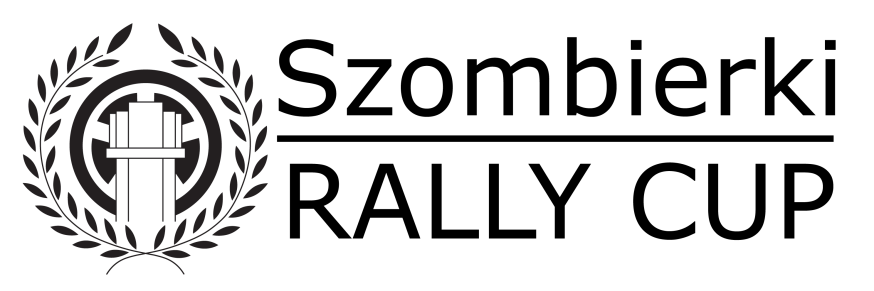 FORMULARZ ZGŁOSZENIOWY 4 Runda SRC 22.11.2020Przez sam fakt podpisania formularza zgłoszeniowego uczestnik oraz wszyscy członkowie jego zespołu przyjmują tym samym bez zastrzeżeń przepisy Regulaminu Szombierki Rally Cup jak i wszystkich załączników i uzupełnień do imprezy. Jednocześnie uczestnicy oświadczają, iż biorą udział w imprezie na własne ryzyko, przejmują na siebie odpowiedzialność za powstałe z ich winy szkody, a tym samym zrzekają się wszelkich roszczeń w stosunku do OrganizatoraKierowca oświadcza, że samochód, którym startuje posiada aktualne ubezpieczenie OCZgoda na przetwarzanie danych osobowychNa podstawie art. 7 Rozporządzenia Parlamentu Europejskiego i Rady (UE) 2016/679 z dnia 27 Kwietnia 2016r  w sprawie ochrony osób fizycznych w związku z przetwarzaniem danych osobowych i w sprawie swobodnego  przepływu danych oraz uchylenia dyrektywy 95/46/WE, oraz art. 81 ustawy o prawie autorskim i prawach pokrewnych z dnia 4 lutego 1994 r ( Dz.U. 2017 poz. 880 z późniejszymi zmianami.)Ja niżej podpisany (wpisać kierowcę i pilota) ...........................................................................................wyrażam zgodę na przetwarzanie danych osobowych w celu dopełnienia realizacji imprez Szombierki Rally Cup w sezonie 2020…………………………………………       …………………………….   Podpisy Kierowcy                     Podpis PilotaDane Załogi:Dane Załogi:Dane Załogi:Dane Załogi:Dane Załogi:Dane Załogi:Dane Załogi:Dane Załogi:Dane Załogi:KierowcaKierowcaKierowcaKierowcaPilotPilotPilotPilotImię i nazwiskoImię i nazwiskoImię i nazwiskoAdresAdresAdresAdresAdresAdresAdresAdresTelefon kontaktowyTelefon kontaktowyTelefon kontaktowyTelefon kontaktowyTelefon kontaktowyNr Dowodu OsobistegoNr Dowodu OsobistegoNr Dowodu OsobistegoNr Dowodu osobistegoNr Dowodu osobistegoNr Prawa JazdyNr Prawa JazdyNr Prawa JazdyDane Pojazdu:Dane Pojazdu:Dane Pojazdu:Dane Pojazdu:Dane Pojazdu:Dane Pojazdu:Dane Pojazdu:Dane Pojazdu:Dane Pojazdu:Marka i modelRok produkcjiRok produkcjiRok produkcjiNr rejestracyjnyPojemność skokowaPojemność skokowaPojemność skokowaNr VINPojemność skokowa przeliczeniowaPojemność skokowa przeliczeniowaPojemność skokowa przeliczeniowaKLASAMiejscowość i dataPodpis KierowcyPodpis Pilota